https://web.s.ebscohost.com/abstract?site=ehost&scope=site&jrnl=09721738&asa=Y&AN=102124027&h=Od6ChyQdbh%2b0u2XXgEqRMQpoWkhElRWgokSFRqVwGrx7WQk%2b4uEp6WfKadl8YRtqrl2kWzkXe5HLDTJyU3DKAg%3d%3d&crl=c&resultLocal=ErrCrlNoResults&resultNs=Ehost&crlhashurl=login.aspx%3fdirect%3dtrue%26profile%3dehost%26scope%3dsite%26authtype%3dcrawler%26jrnl%3d09721738%26asa%3dY%26AN%3d102124027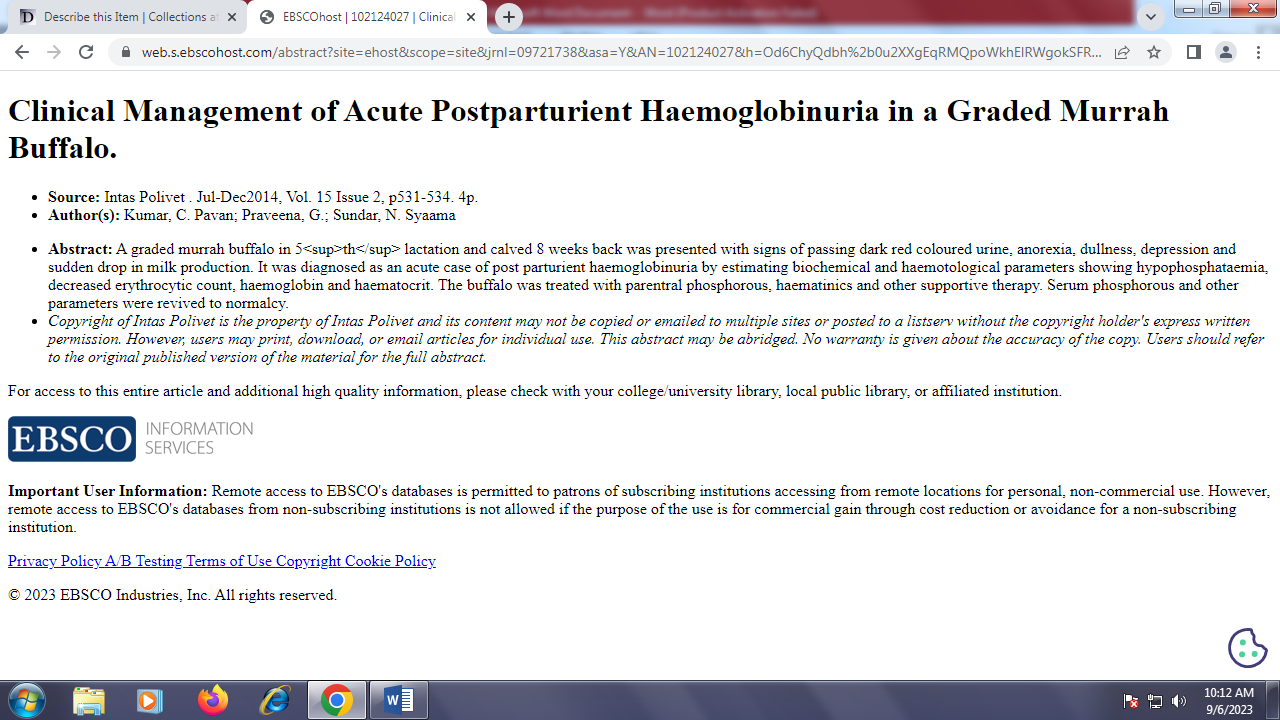 